ПРОГРАММА (СТРАТЕГИЯ) РАЗВИТИЯЦентра поддержки предпринимательстваНа среднесрочный плановый период 2021 – 2023 гг.Йошкар-Ола, 20211. Общие положенияНастоящая Стратегия развития Центра поддержки предпринимательства на среднесрочный плановый период 2021 – 2023 гг. (далее - Стратегия) разработана в соответствии с: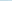 - Федеральным законом от 24.07.2007 № 209-ФЗ «О развитии малого и среднего предпринимательства в Российской Федерации»;- Приказом Министерства экономического развития Российской Федерации от 26.03.2021 № 142 «Об утверждении требований к реализации мероприятий, осуществляемых субъектами Российской Федерации, бюджетам которых предоставляются субсидии на государственную поддержку малого и среднего предпринимательства, а также физических лиц, применяющих специальный налоговый режим «Налог на профессиональный доход», в субъектах Российской Федерации, направленных на достижение целей, показателей и результатов региональных проектов, обеспечивающих достижение целей, показателей и результатов федеральных проектов, входящих в состав национального проекта «Малое и среднее предпринимательство и поддержка индивидуальной предпринимательской инициативы», и требований к организациям, образующим инфраструктуру поддержки субъектов малого и среднего предпринимательства».- Положением о Центре поддержки предпринимательства, утвержденным приказом №31 от 01.06.2021 года.Целью разработки Стратегии является определение среднесрочных стратегических направлений, механизмов реализации, целей и приоритетов развития Центра поддержки предпринимательства на период 2021 - 2023 гг. В соответствии с поставленной целью в Стратегии:- дана оценка современного состояния ключевых факторов развития Центра поддержки предпринимательства; - сформулирована миссия Центра поддержки предпринимательства на среднесрочную перспективу;- определены и обоснованы цель и среднесрочные приоритетные направления развития Центра поддержки предпринимательства с учетом общих приоритетов развития предпринимательства в Республике Марий Эл.Настоящая Стратегия определяет направления и механизмы деятельности Центра поддержки предпринимательства в интересах развития субъектов малого и среднего предпринимательства (далее — СМСП).Целевая аудитория: СМСП Республики Марий Эл - хозяйствующие субъекты (юридические лица, индивидуальные предприниматели и крестьянские фермерские хозяйства), отнесенные в соответствии с условиями, установленными Федеральным законом № 209-ФЗ к малым и средним предприятиям, в том числе к микропредприятиям, зарегистрированные на территории Республики Марий Эл, сведения о которых содержатся в Едином Реестре субъектов малого и среднего предпринимательства Федеральной налоговой службы, физические лица, заинтересованные в осуществлении предпринимательской деятельности, а также физические лица, применяющие специальный налоговый режим «налог на профессиональный доход»2. Ключевые принципы реализации СтратегииЦентр поддержки предпринимательства - структурное подразделение Микрокредитной компании «Фонд поддержки предпринимательства Республики Марий Эл» (далее – Фонд). Миссия Центра поддержки предпринимательства - создание благоприятных условий для развития малого и среднего бизнеса посредством оказания поддержки СМСП Республики Марий Эл на на бесплатной или частично платной основе в соответствии с регламентом оказания услуг в центре «Мой бизнес».Функционирование Центра поддержки предпринимательства позволит решить задачу по развитию поддержки малого и среднего предпринимательства в Республике Марий Эл.В рамках деятельности Центра поддержки предпринимательства предполагается:1. Выстраивание постоянно действующей системы поддержки бизнеса.2. 	Организация комплексного и квалифицированного сопровождения СМСП и физических лиц, заинтересованных в начале осуществления предпринимательской деятельности, а также физических лиц, применяющих специальный налоговый режим «Налог на профессиональный доход» на различных этапах их развития, информационной, консультационной поддержки, а также поддержки в области обучения.3. Становление и развитие СМСП Республики Марий Эл, в том числе потенциальных субъектов малого и среднего предпринимательства (физических лиц), а также физических лиц, применяющих специальный налоговый режим «налог на профессиональный доход».4. Повышение уровня информированности и правового сознания предпринимателей и населения региона в сфере малого и среднего бизнеса.3. Цель и задачи создания и развитияЦентра поддержки предпринимательстваОсновная цель создания Центра поддержки предпринимательства - обеспечение эффективной комплексной поддержки СМСП Республики Марий Эл.Стратегическая цель Центра поддержки предпринимательства оказание поддержки предпринимательской деятельности, обеспечение устойчивого развития малого и среднего бизнеса как способа создания новых рабочих мест, увеличения количества СМСП, популяризации предпринимательства в регионе.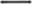 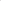 Задачи создания и развития Центра поддержки предпринимательства на территории Республики Марий Эл:- формирование благоприятной среды для развития предпринимательства; - оказание комплексной консультационной поддержки и поддержки в области обучения начинающим и действующим предпринимателям;- достижение взаимодействия между бизнесом и региональной властью посредством проведения совместных мероприятий; - повышение конкурентоспособности региональной продукции;- повышение уровня грамотности и предпринимательских компетенций СМСП;- формирование позитивного образа предпринимательства.Центр поддержки предпринимательства обеспечивает выполнение следующих функций:- предоставление 	СМСП 	информационно - консультационной поддержки; - реализация мероприятий, направленных на популяризацию предпринимательства и начала собственного дела, в том числе путем организации и проведения семинаров, круглых столов, конференций, форумов, иных публичных мероприятий, а также издания информационных пособий; - организация мероприятий, направленных на освоение новых рынков сбыта, путем размещения товаров СМСП на электронных торговых площадках (маркетплейсах);- организация и проведение мероприятий (в том числе обучающих), направленных на повышение квалификации СМСП и их сотрудников по вопросам осуществления предпринимательской деятельности, в том числе по вопросам начала осуществления предпринимательской деятельности, маркетинга, продаж, ведения бухгалтерского и налогового учета, управления персоналом и пр.;- планирование межрегиональных бизнес-миссий – коллективных поездок представителей не менее 3 (трех) субъектов малого и среднего предпринимательства, а также физических лиц, применяющих специальный налоговый режим «Налог на профессиональный доход», в другие субъекты Российской Федерации;- обеспечение участия субъектов малого и среднего предпринимательства, а также физических лиц, применяющих специальный налоговый режим «Налог 75 на профессиональный доход», в выставочно-ярмарочных и конгрессных мероприятиях на территории Российской Федерации в целях продвижения товаров (работ, услуг) субъектов малого и среднего предпринимательства, а также физических лиц, применяющих специальный налоговый режим «Налог на профессиональный доход», развития предпринимательской деятельности, в том числе стимулирования процесса импортозамещения.4. Основные направления работыЦентра поддержки предпринимательства на 2021 - 2023 гг.Центр поддержки предпринимательства оказывает широкий перечень консультационных услуг и проводит различные мероприятия (форумы, конференции, семинары, тренинги), направленные на содействие становлению и развитию СМСП Республики Марий Эл, в том числе потенциальных субъектов малого и среднего предпринимательства (физических лиц), а также физических лиц, применяющих специальный налоговый режим «Налог на профессиональный доход».Услуги, оказываемые Центром поддержки предпринимательства, соответствуют требованиями международного стандарта Системы менеджмента качества ГОСТ Р ИСО 9001-2015 (IS0 9001:2015).4.1. Предоставление СМСП и физическим лицам, заинтересованным в начале осуществления предпринимательской деятельности, а также физическим лицам, применяющим специальный налоговый режим «налог на профессиональный доход», следующих услуг:- Консультирование об услугах ЦПП по результатам проведения расширенной оценки (скоринга) количественных и качественных показателей деятельности субъекта малого и среднего предпринимательства.-  Консультационные услуги по вопросам начала ведения собственного дела для физических лиц, планирующих осуществление предпринимательской деятельности, а также физических лиц, применяющих специальный налоговый режим "Налог на профессиональный доход".- Консультационные услуги по вопросам финансового планирования (бюджетирование, оптимизация налогообложения, бухгалтерские услуги, привлечение инвестиций и займов).- Консультационные услуги по вопросам маркетингового сопровождения деятельности и бизнес-планирования субъектов малого и среднего предпринимательства, а также физических лиц, применяющих специальный налоговый режим "Налог на профессиональный доход", в том числе физических лиц, заинтересованных в начале осуществления предпринимательской деятельности (разработка маркетинговой стратегии и планов, в том числе бизнес-планов для физических лиц, заинтересованных в начале осуществления предпринимательской деятельности, рекламной кампании, дизайна, разработка и продвижение средств индивидуализации субъекта малого и среднего предпринимательства, а также физического лица, применяющего специальный налоговый режим "Налог на профессиональный доход", товара, работы, услуги и иного обозначения, предназначенного для идентификации субъекта малого и среднего предпринимательства, а также физического лица, применяющего специальный налоговый режим "Налог на профессиональный доход", организация системы сбыта продукции (товаров, работ, услуг), популяризация продукции (товаров, работ, услуг).- Консультационные услуги по вопросам патентно-лицензионного сопровождения деятельности субъекта малого и среднего предпринимательства (формирование патентно-лицензионной политики, патентование, разработка лицензионных договоров, определение цены лицензий). Содействие в проведении патентных исследований в целях определения текущей патентной ситуации, в том числе проверка возможности свободного использования объекта, техники, продукции без риска нарушения действующих патентов; определение направлений и уровня научно-исследовательской, производственной и коммерческой деятельности, патентной политики организаций, которые действуют или могут действовать на рынке исследуемой продукции; анализ для определения потенциальных контрагентов и конкурентов, выявления и отбора объектов лицензий, приобретения патента.- Консультационные услуги по вопросам правового обеспечения деятельности субъектов малого и среднего предпринимательства, а также физических лиц, применяющих специальный налоговый режим "Налог на профессиональный доход" (в том числе составление и экспертиза договоров, соглашений, учредительных документов, должностных регламентов и инструкций, обеспечение представительства в судах общей юрисдикции, арбитражном и третейском судах, составление направляемых в суд документов (исков, отзывов и иных процессуальных документов), обеспечение представления интересов субъекта малого и среднего предпринимательства в органах государственной власти и органах местного самоуправления при проведении мероприятий по контролю).- Консультационные услуги по вопросам информационного сопровождения деятельности субъектов малого и среднего предпринимательства, а также физических лиц, применяющих специальный налоговый режим "Налог на профессиональный доход".- Консультационные услуги по подбору персонала, по вопросам применения трудового законодательства Российской Федерации (в том числе по оформлению необходимых документов для приема на работу, а также разрешений на право привлечения иностранной рабочей силы). - Услуги по организации сертификации товаров, работ и услуг субъектов малого и среднего предпринимательства (в том числе международной), а также сертификация (при наличии соответствующей квалификации) субъектов малого и среднего предпринимательства по системе менеджмента качества в соответствии с международными стандартами.- Содействие в размещении субъекта малого и среднего предпринимательства, а также физического лица, применяющего специальный налоговый режим "Налог на профессиональный доход", на электронных торговых площадках, в том числе содействие в регистрации учетной записи (аккаунта) на торговых площадках, в ежемесячном продвижении продукции субъекта малого и среднего предпринимательства, а также физического лица, применяющего специальный налоговый режим "Налог на профессиональный доход", на торговой площадке.- Предоставление информации о возможностях получения кредитных и иных финансовых ресурсов.- Анализ потенциала, выявление текущих потребностей и проблем субъектов малого и среднего предпринимательства, а также физических лиц, применяющих специальный налоговый режим "Налог на профессиональный доход", влияющих на их конкурентоспособность.- Иные консультационные услуги в целях содействия развитию деятельности субъектов малого и среднего предпринимательства, а также физических лиц, применяющих специальный налоговый режим "Налог на профессиональный доход".- Проведение для физических лиц, заинтересованных в начале осуществления предпринимательской деятельности, а также физических лиц, применяющих специальный налоговый режим "Налог на профессиональный доход", и для субъектов малого и среднего предпринимательства семинаров, конференций, форумов, круглых столов, издание пособий, брошюр, методических материалов.- Организация и проведение программ обучения для субъектов малого и среднего предпринимательства, физических лиц, заинтересованных в начале осуществления предпринимательской деятельности, а также физических лиц, применяющих специальный налоговый режим "Налог на профессиональный доход", с целью повышения квалификации по вопросам осуществления предпринимательской деятельности, а также для субъектов малого и среднего предпринимательства по вопросам правовой охраны и использования результатов интеллектуальной деятельности и приравненных к ним средств индивидуализации юридических лиц, товаров, работ, услуг и предприятий, которым предоставляется правовая охрана, реализации инновационной продукции и экспорта товаров (работ, услуг), реализация которых осуществляется по перечню обучающих программ, отобранных Минэкономразвития России в рамках реализации национального проекта «Малое и среднее предпринимательство и поддержка индивидуальной предпринимательской инициативы».- Организация участия субъектов малого и среднего предпринимательства, а также физических лиц, применяющих специальный налоговый режим "Налог на профессиональный доход", в межрегиональных бизнес-миссиях.- Обеспечение участия субъектов малого и среднего предпринимательства, а также физических лиц, применяющих специальный налоговый режим "Налог на профессиональный доход", в выставочно-ярмарочных и конгрессных мероприятиях на территории Российской Федерации в целях продвижения товаров (работ, услуг) субъектов малого и среднего предпринимательства, а также физических лиц, применяющих специальный налоговый режим "Налог на профессиональный доход", развития предпринимательской деятельности, в том числе стимулирования процесса импортозамещения.- Услуги по разработке франшиз предпринимателей, связанные с анализом рынка, разработкой состава франшизы, разработкой пакетов франшизы (определение стоимости), созданием финансовой модели франшизы, юридической упаковкой, презентацией франшиз, рекомендациями по продаже.- Услуги по предоставлению субъектам малого и среднего предпринимательства, а также физическим лицам, применяющим специальный налоговый режим "Налог на профессиональный доход", на льготных условиях оборудованных рабочих мест в частных коворкингах, расположенных на территории субъекта Российской Федерации, включающих наличие стола, стула, доступа к бытовой электросети, и сопутствующих сервисов: печати документов, доступа в информационно-телекоммуникационную сеть "Интернет", хранение личных вещей.- Иные виды деятельности в рамках реализации государственных программ (подпрограмм) субъектов Российской Федерации и муниципальных программ, содержащих мероприятия, направленные на создание и развитие субъектов малого и среднего предпринимательства, а также физических лиц, применяющих специальный налоговый режим "Налог на профессиональный доход".4.2.  Популяризация предпринимательской деятельностиЦентром поддержки предпринимательства проводится работа по популяризации предпринимательства с целью формирования положительного образа предпринимателя, информированию бизнес-сообщества о мерах, предпринимаемых государством для создания благоприятного делового климата.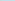 Указанная работа включает в себя:- формирование положительного образа предпринимателя, популяризация роли предпринимательства, продвижение информации о деятельности Центра поддержки предпринимательства с помощью телевидения, радио и печатных средств массовой информации; - продвижение информации о деятельности Центра поддержки предпринимательства с помощью издания информационных материалов (евробуклетов, листовок и пр.);- продвижение раздела на сайте мойбизнес12.рф о Центре поддержки предпринимательства и предоставляемых услугах; - продвижение информации о деятельности Центра поддержки предпринимательства в социальных сетях и др.;- реализация мероприятий, направленных на популяризацию предпринимательства и начала собственного дела, в том числе путем организации и проведения семинаров, круглых столов, конференций, форумов, иных публичных мероприятий, а также издания информационных пособий.7. Механизмы реализации СтратегииКонсультационные услуги оказываются сторонними организациями, обладающими опытом оказания услуг СМСП по определенной тематике, после прохождения конкурсного отбора.Проведение семинаров, конференций, форумов, круглых столов и иных мероприятий организуется Центром поддержки предпринимательства с привлечением специализированных организаций, обладающих опытом проведения аналогичных мероприятий, также после прохождения конкурсного отбора.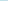 Популяризация предпринимательской деятельности предполагает целенаправленное широкое информирование о реализации мер государственной поддержки и создание позитивного образа предпринимателя.Данное направление предполагает проведение информационной компании с привлечением различных региональных средств массовой информации в форматах:- написания и размещения статей в онлайн и печатных СМИ; - создания и размещения аудио- или видеороликов в СМИ;- создания и размещения аудио- или видеоролика на рекламных площадках; создания печатной полиграфической продукции и др.Продвижение информации о мерах государственной поддержки, реализуемых на территории Республики Марий Эл, и деятельности Центра поддержки предпринимательства также производится с помощью издания информационных материалов (евробуклетов, листовок и пр.), наполнение раздела на сайте мойбизнес12.рф о Центре поддержки предпринимательства, социальных сетей и др.8. Ключевые показатели эффективности деятельностиЦентра поддержки предпринимательстваОсновные показатели деятельности Центра поддержки предпринимательства:1. Количество оказанных услуг субъектам МСП, физическим лицам, заинтересованным в начале осуществления	предпринимательской	деятельности, а также субъектам МСП и физическим лицам, применяющих специальный налоговый режим «налог на профессиональный доход»:1.1. Количество оказанных консультационных услуг1.2. Количество оказанных комплексных услуг субъектам МСП.1.3. Количество проведенных семинаров, тренингов, мастер-классов, конференций, форумов, круглых столов.1.4. Количество посещенных выставочно-ярмарочных мероприятий на территории Российской Федерации.1.5. Количество оказанных содействий в популяризации товаров, работ и услуг.1.6. Количество оказанных содействий в регистрации на электронных торговых площадках.2. Количество СМСП, физических лиц, заинтересованных в начале осуществления	предпринимательской	деятельности, а также физических лиц, применяющих специальный налоговый режим «налог на профессиональный доход», получивших государственную поддержку:2.1. Количество воспользовавшихся консультационными услугами.2.2. Количество принявших участие в семинарах, тренингах, мастер- классах, конференциях, форумах, круглых столах.2.3. Количество обратившихся в центр оперативной поддержки предпринимательства (по горячей линии)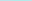 2.4. количество принявших участие в выставочно-ярмарочных мероприятиях на территории Российской Федерации.2.4. Количество получивших содействие в популяризации товаров, работ, услуг.2.5. Количество получивших содействие в регистрации на электронных торговых площадках.3. Количество созданных субъектов малого и среднего предпринимательства из числа физических лиц, получивших государственную поддержку. 4. Количество СМСП, получивших комплексные услуги.